Calendrier prévisionnel des opérations de gestion administrative 2016-2017Il s’agit d’un calendrier prévisionnel, toutes les dates sont donc susceptibles d’être modifiées. Les dates effectives seront disponibles sur notre site www.cgteducactionmayotte.com. Si ce n’est pas déjà fait, n’hésitez pas à nous joindre pour tout suivi de votre de votre dossier.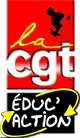 Vous aimez votre métier ? Vous tenez au respect de vos droits ? Vous voulez être conseillé, défendu et soutenu ? Vous n'acceptez pas l'autoritarisme, le manque de cohésion et de dialogue ?Contactez-nous !Quentin SEDES (élu paritaire national : 0639 94 05 98 – cgt.mayotte@gmail.com)Anthony ROUSSEAU (élu paritaire local PLP : 0639 61 80 06)Nicolas ROUCHON (élu paritaire local certifiés : 0639 67 02 19)Me 09/11/16CCP Promotions d’échelon (CONTRACTUELS)17/11/16 au 6/12/16Saisie des vœux pour le mouvement inter sur SIAMMe 07/12/16CAPL Promotions d’échelons 2ND DEGREMe 25/01/17 etMe 01/02/17GT BAREMES/VŒUX TOUS CORPS 2ND DEGRE MVT INTERMe 15/03/17CAPL LISTE D’APTITUDE  TOUS CORPS 2ND DEGREMe 12/04/17CAPL HORS-CLASSE  TOUS CORPS 2ND DEGREMe 10/05/17 etVe 12/05/17GT BAREME / VŒUX TOUS CORPS 2ND DEGRE MVT INTRAMe 17/05/17CAPL NOTATION  TOUS CORPS 2ND DEGREMe 31/05/17CAPL MVT INTRA  TOUS CORPS 2ND DEGREVe 09/06/17GT REVISION D’AFFECTATION TOUS CORPS 2ND DEGREVe 07/07/17CCP AFFECTATIONS ( CONTRACTUELS )